令和３年度天草市立新和小学校だより　　　Ｒ３.６.１８　№３　 文責：校長 左村 良一６月は「心のきずなを深める月間」になっています。これは、いじめを許さない学校・学級を目指して、熊本県で取り組まれているものです。５月３１日（月）の校長講話で次のような話をしました。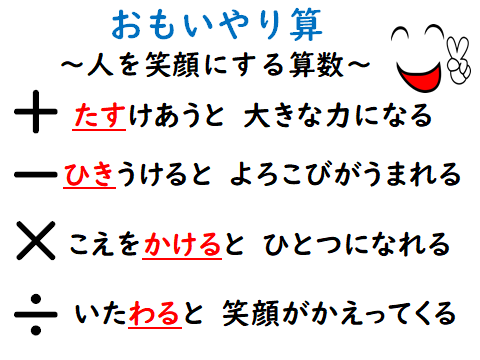 ６月２１日から７月９日までは新和小学校の人権旬間です。この人権旬間の期間にも、いじめや差別を許さない、楽しい学校・学級づくりの取組を行っていきます。そのことについては、次　　　　　　　　　　　　　　　　　　　　　　　号でお知らせします。６月１０日（木）に５年生が水俣に学ぶ肥後っ子教室をオンラインで学習しました。一昨年までは、熊本県すべての小学校５年生が、水俣市にある環境センターと水俣病資料館へ出かけ、現地で学習していたのですが、コロナ禍により昨年度は中止、今年度はオンラインでの学習となりました。環境学習では、地球温暖化による様々な環境問題について学び、環境を守るために一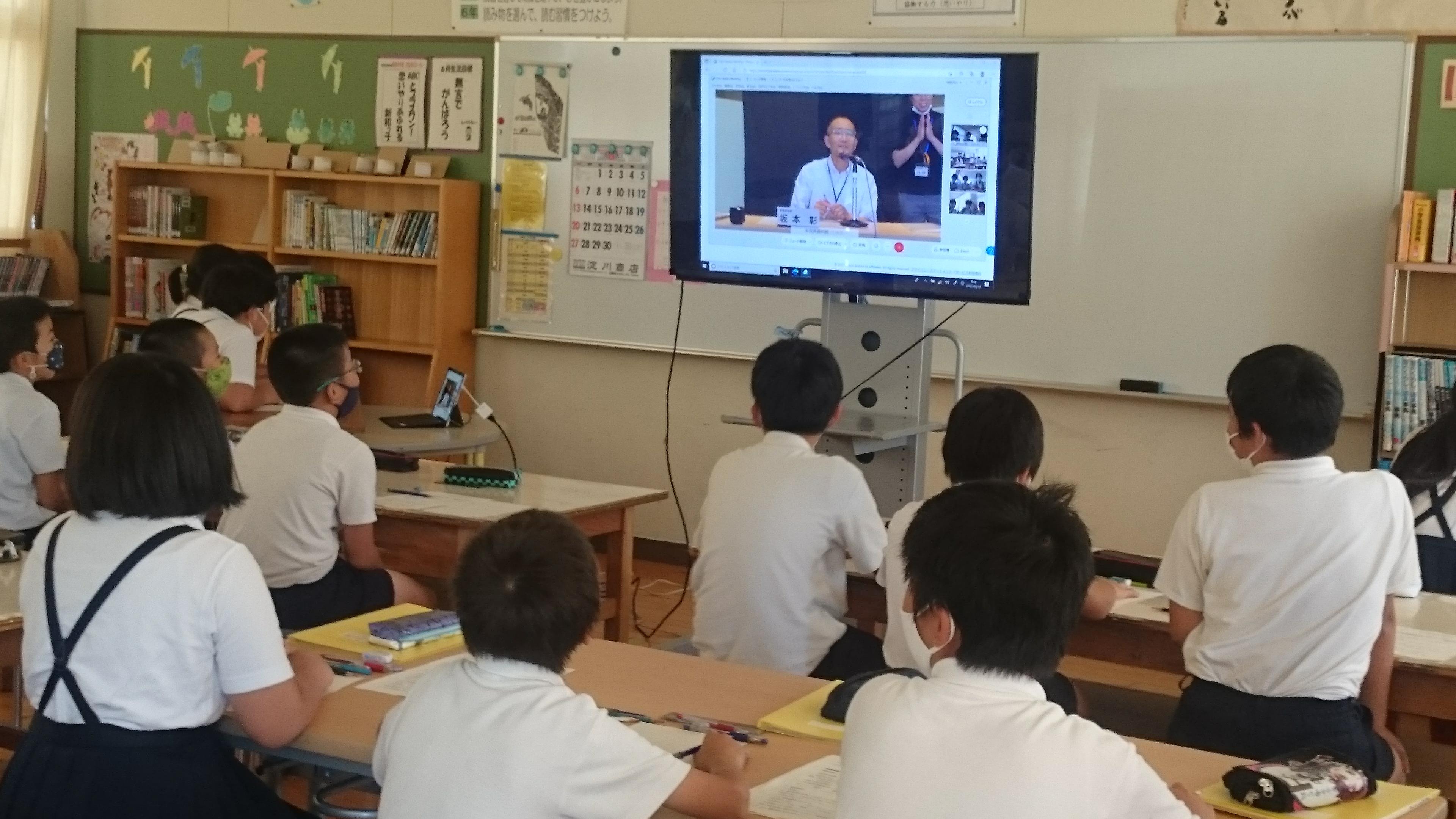 　　　　　　　　　　　　　　　　人一人が心がけることについて考えました。水俣病に関して　　　　　　　　　　　　　　　　は、語り部さんの講話を聴き、水俣病の正しい知識と差別の　　　　　　　　　　　　　　　　醜さについて学ぶことができました。子どもたちは、モニターの映像と音声に集中し、大切なところをしっかりメモして　　　　　　　　　　　　　　　　　　　　　　　　　　　　　　　　　　　　　いました。この後は、総合的な学習の時間を中心に、学んだことをまとめ、それを発信していく活動を行っていきます。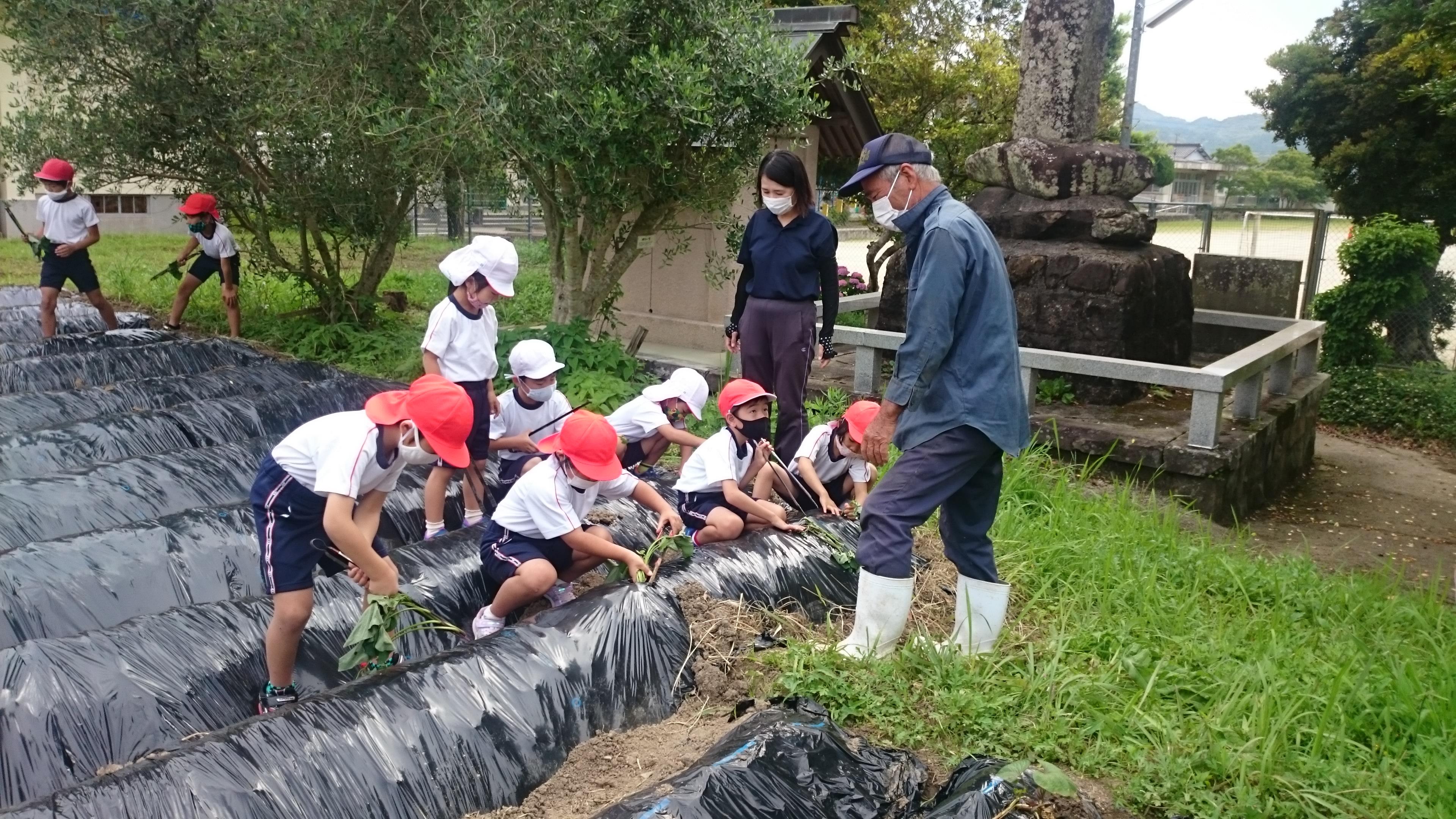 ６月２日（水）に全児童でさつまいも苗の植え付けをしました。今年度は、体育館とプールの間にある畑をさつまいも畑にして、全学年で世話をして収穫します。事前の畑づくりは、田渕嘉和さんが協力してくださり、マルチも張っていただきました。植え付け当日も田渕さんが来校され、苗の植え付けをていねいにご指導いただきました。金ばさみを使って植え付ける方法を知り、とてもためになりました。また、立派な苗も田渕さんが準備してくださいました。学校だけでは、これほど上手く植え付けることはできなかったと思います。地域の方のご協力に感謝です。　　　　　　　　　　　　　　　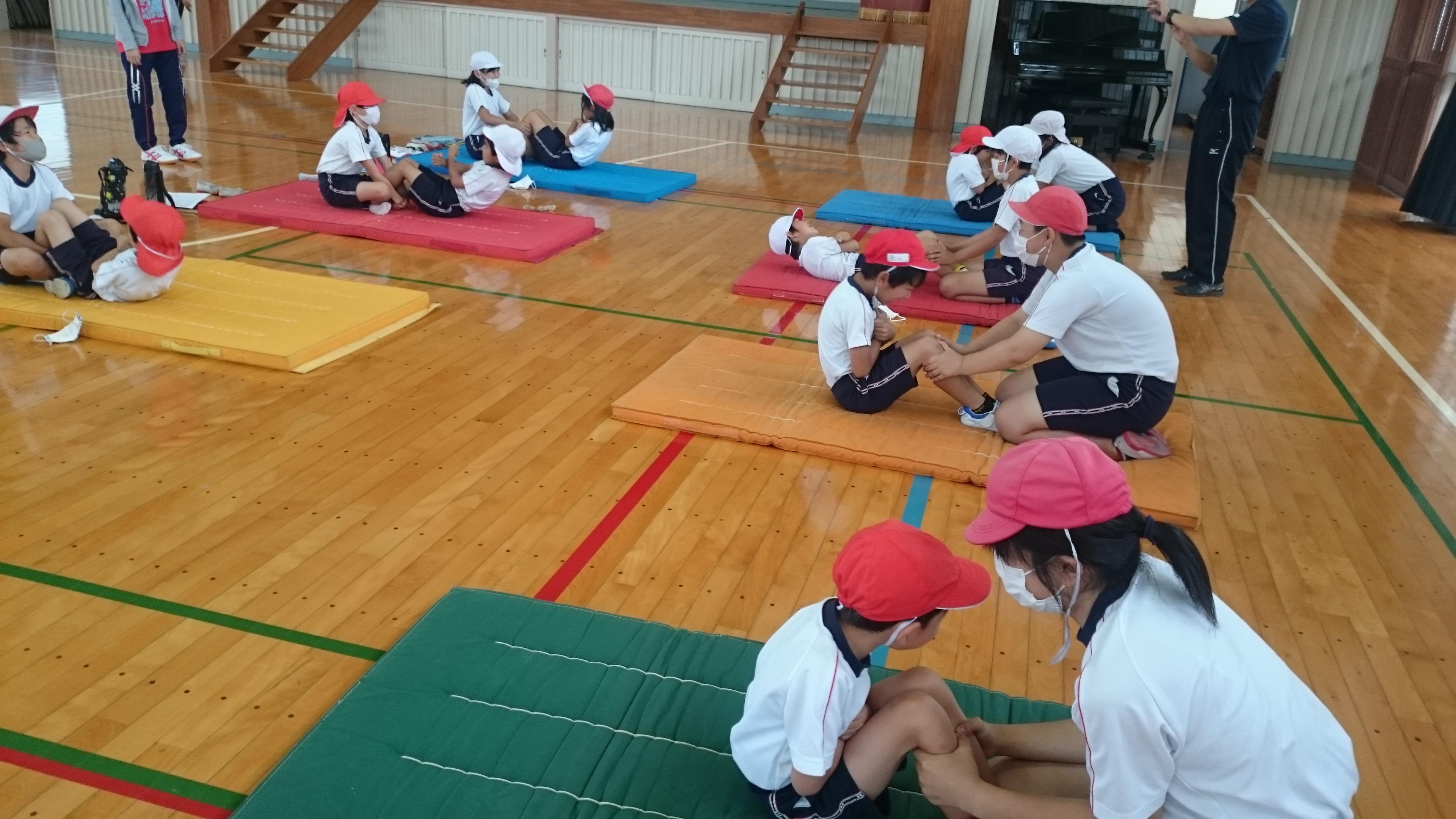 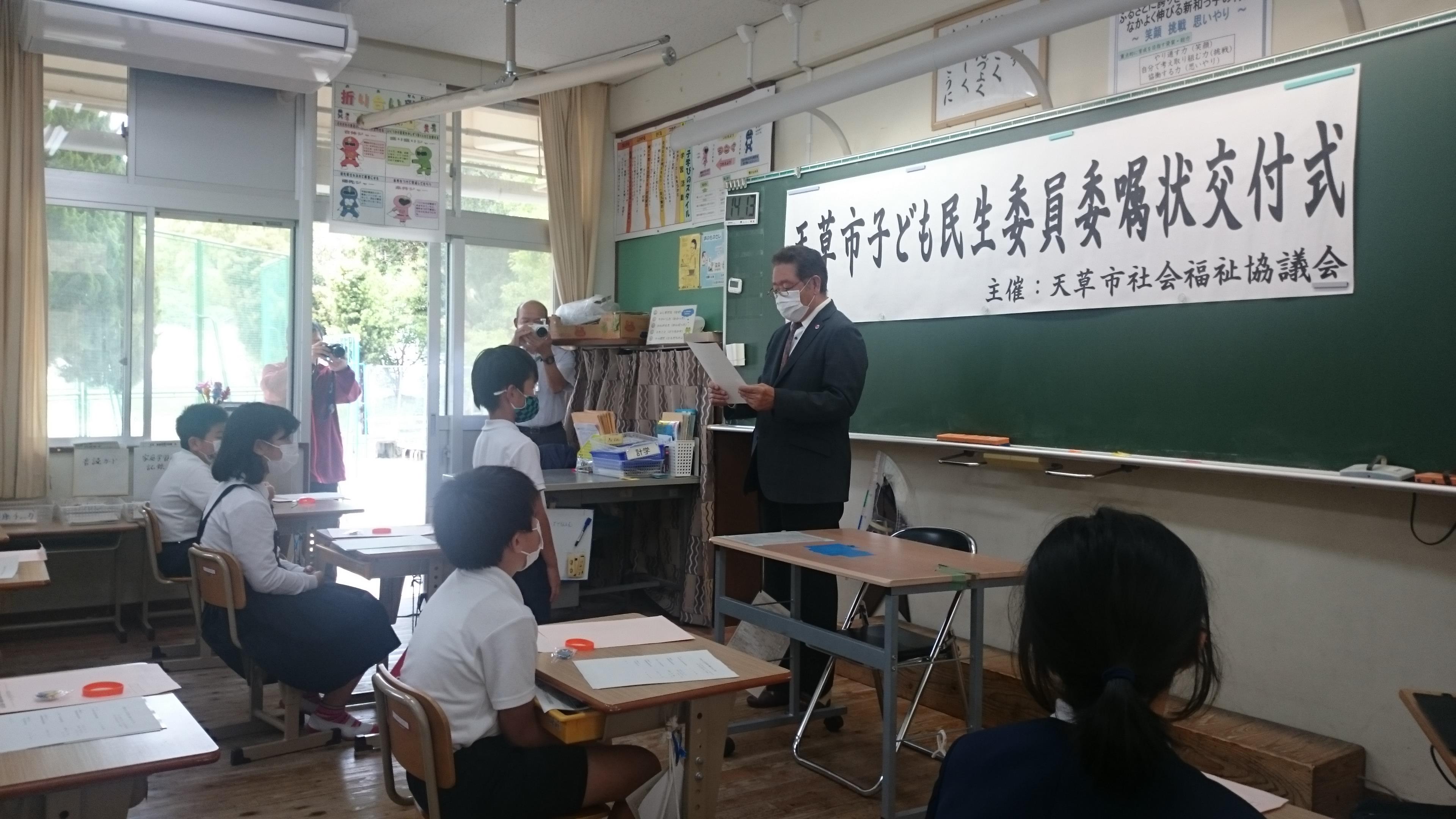 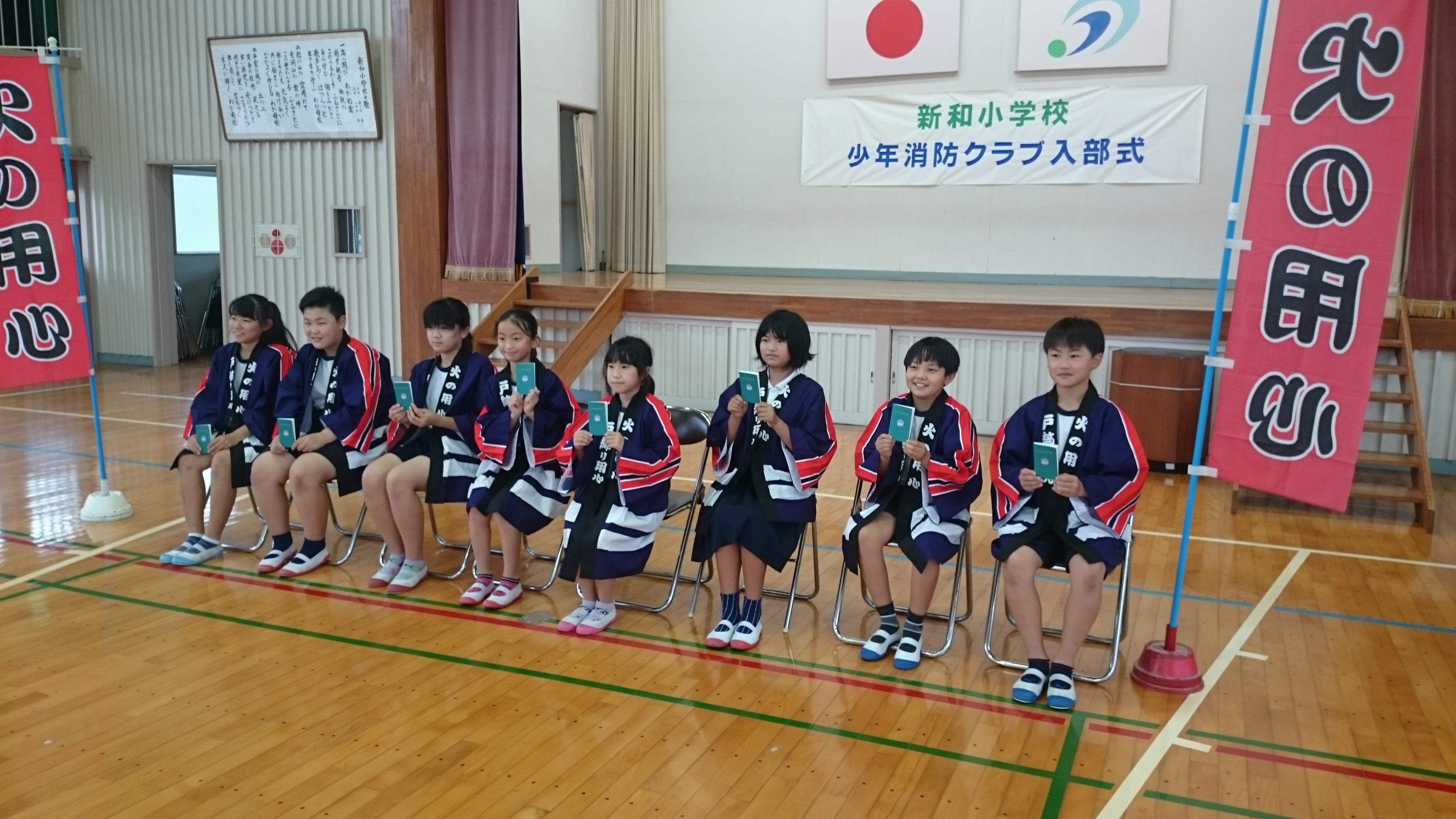 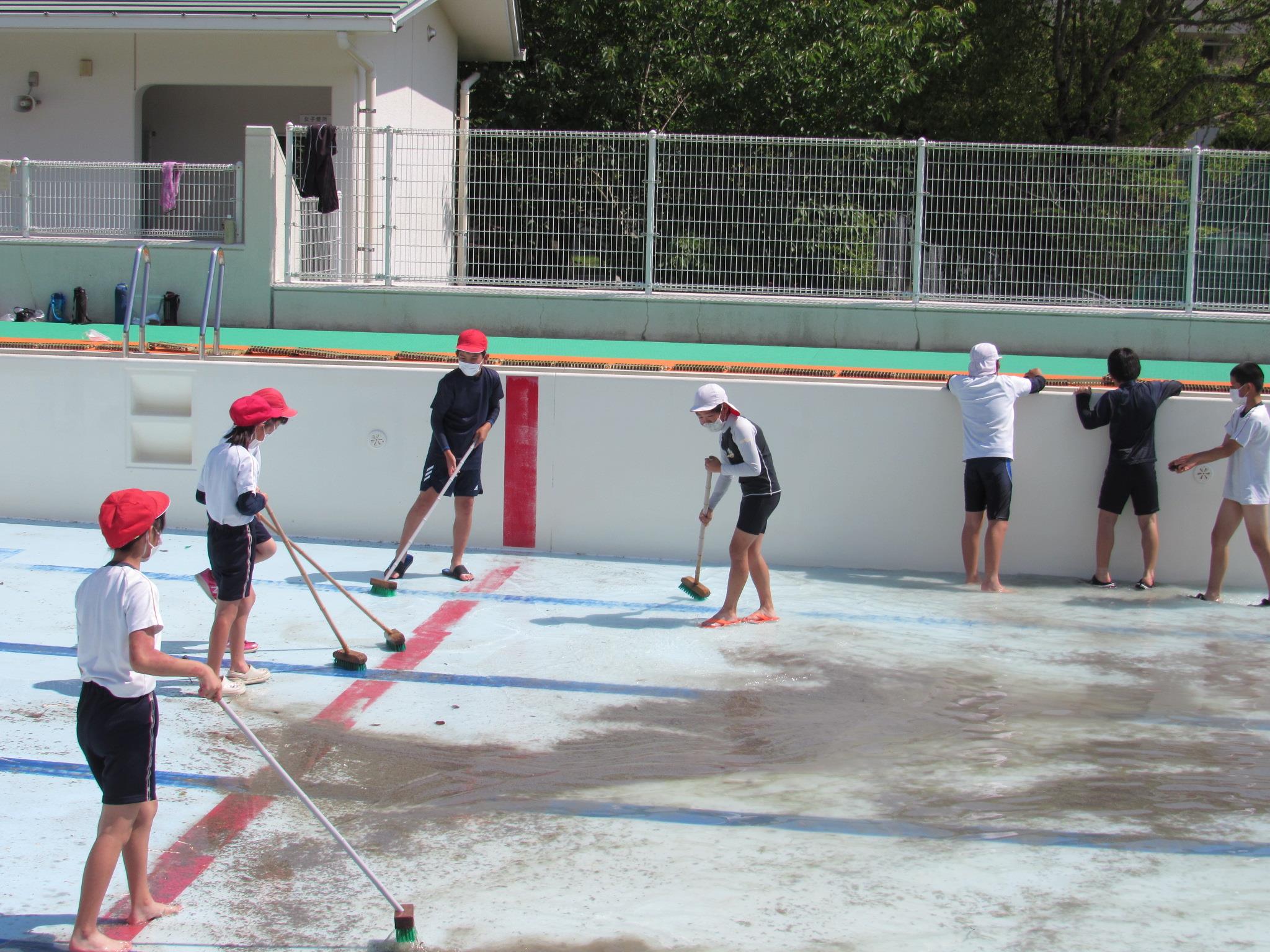 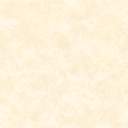 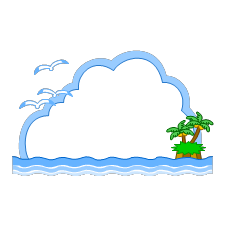 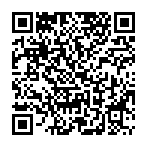 